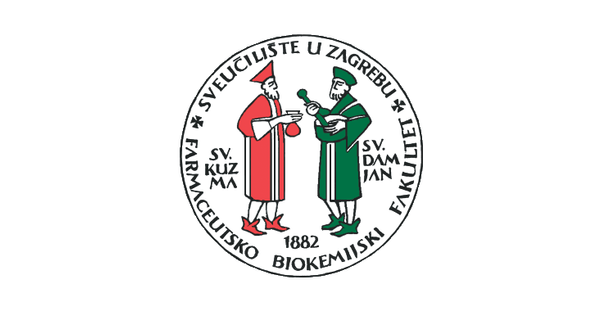 P R A V I L N I K O STUDIRANJU NA INTEGRIRANIM PREDDIPLOMSKIM I DIPLOMSKIM STUDIJIMA NA SVEUČILIŠTU U ZAGREBU FARMACEUTSKO-BIOKEMIJSKOM FAKULTETUSrpanj, 2021. SADRŽAJ Temeljem Zakona o znanstvenoj djelatnosti i visokom obrazovanju (Narodne novine broj 123/03, 105/04, 174/04, 46/07, 45/09, 63/11, 94/13, 139/13, 101/14, 60/15, 131/17), Statuta Sveučilišta u Zagrebu, Pravilnika o studiranju na preddiplomskim i diplomskim studijima Sveučilišta u Zagrebu i članka 94. stavka 5. Statuta Farmaceutsko-biokemijskog fakulteta (u daljnjem tekstu: Fakultet), Sveučilište u Zagrebu Farmaceutsko-biokemijski fakultet donosi Pravilnik o studiranju na integriranim preddiplomskim i diplomskim studijima Sveučilišta u Zagrebu Farmaceutsko-biokemijskog fakulteta. PRAVILNIK O STUDIRANJU NA INTEGRIRANIM PREDDIPLOMSKIM I DIPLOMSKIM STUDIJIMA SVEUČILIŠTA U ZAGREBU FARMACEUTSKO-BIOKEMIJSKOG FAKULTETA OPĆE ODREDBEČlanak 1. Uvodna odredba Ovim pravilnikom pobliže se uređuju pravila studiranja na sveučilišnim integriranim preddiplomskim i diplomskim (u daljem tekstu: integriranim) studijima farmacije i medicinske biokemije.Rad u akademskoj zajednici i na Fakultetu temelji se na načelima Etičkog kodeksa Sveučilišta u Zagrebu. Pojmovi koji se koriste u ovom pravilniku koji imaju rodni značaj, bez obzira koriste li se u muškom ili ženskom rodu, obuhvaćaju na jednak način muški i ženski rod. STUDIJSKI PROGRAM Članak 2. Osnovni podaci o studijimaFakultet ustrojava i izvodi dva sveučilišna integrirana studija: studij farmacije istudij medicinske biokemije. Završetkom studija farmacije stječe se akademski naziv magistar farmacije (mag. pharm.). Završetkom studija medicinske biokemije stječe se akademski naziv magistar medicinske biokemije i laboratorijske medicine (mag. med. biochem.). Za svaki navedeni integrirani studij Fakultet prijavljuje i izrađuje studijski program koji potvrđuje Fakultetsko vijeće i Senat. Članak 3. Sadržaj studijskog programa Prijava (elaborat) sveučilišnog integriranog studijskog programa sadržava opći dio, program i studiju uvjeta izvođenja. Opći dio sadržava: naziv nositelja studija, naziv studijskog programa, trajanje studija, akademski naziv i stupanj koji se stječe završetkom studija, usklađenost studijskog programa s odgovarajućim propisima i obrazloženje potrebe za studijem. Program sadržava: profil akademskog stupnja, ciljeve i ishode učenja, odnosno opće i specifične kompetencije, te vještine i znanja, organizaciju studija u punom radnom vremenu,  uvjete upisa na studij, obvezne i izborne predmete (predmeti koji čine jezgru studijskog programa, predmeti koji pokrivaju osnovni i temeljni sadržaj, predmeti koje student posve slobodno bira te omjer između tih skupina predmeta), okvirni sadržaj predmeta i broj sati aktivne nastave, bodovnu vrijednost svakog predmeta u skladu s ECTS obrazloženjem, ishode učenja za svaki predmet, ulazne kompetencije koje su potrebne za upis predmeta, oblike izvedbe nastave i način provjere znanja za svaki predmet, popis literature, način praćenja kvalitete i uspješnosti izvedbe predmeta, pravila i način ocjenjivanja, strukturu ocjene kod svakog pojedinog predmeta, uvjete napredovanja kroz studij, odredbe o tome može li i pod kojim uvjetima nastaviti studij student koji ga je prekinuo, način završetka studija, način praćenja kvalitete i uspješnosti izvedbe studijskog programa (osobito način sudjelovanja studenata u ocjenjivanju studijskog programa. Studija uvjeta izvođenja sadržava: mjesto izvođenja studijskog programa (fizičko i virtualno), prostor i opremu, prostor na sustavu za e-učenje sa svim podacima o studijskom programu i obrazovnom materijalu, kadrove za izvođenje studijskog programa (nastavnici i suradnici) i analizu radnog opterećenja nastavnika, troškove studija, optimalan broj upisanih studenata s obzirom na prostor, opremu i broj nastavnika. Članak 4. Postupak izmjena i dopuna studijskog programaFakultet može, uz odobrenje Senata, za vrijeme trajanja dopusnice mijenjati studijski program. Postupak izmjena i dopuna studijskih programa pokreće Fakultet. Izmjena i dopuna studijskog programa integriranog studija mora se donijeti i objaviti prije raspisivanja natječaja za upis studija. Sve odluke o izmjenama i dopunama studijskog programa pohranjuju se u tiskanom obliku u arhivi Sveučilišta i Fakulteta, a promjene na temelju tih odluka evidentiraju se u odgovarajućem informacijskom sustavu. Članak 5. Plan izvođenja nastave i izvedbeni plan Studij se izvodi prema planu izvođenja nastave kojeg svake akademske godine u skladu sa Zakonom o znanstvenoj djelatnosti i visokom obrazovanju (dalje: Zakon) i ovim pravilnikom donosi Fakultetsko vijeće.Planom izvođenja nastave utvrđuju se nastavnici i suradnici koji će izvoditi nastavu prema studijskom programu.Plan izvođenja nastave obavezno se objavljuje na mrežnoj stranici Fakulteta prije početka nastave.Iznimno se plan izvođenja nastave zbog opravdanih razloga može promijeniti i tijekom akademske godine. U izvedbenom planu predmeta navode se: nastavnici i suradnici koji će izvoditi nastavu prema studijskom programu, termini i mjesta izvođenja nastave (fizičko, virtualno), oblici nastave (predavanja, seminari, vježbe, konzultacije, terenska nastava, provjera znanja, e-učenje i dr.) i popis tema,način polaganja ispita i mjerila ispitivanja, popis literature, mogućnost izvođenja nastave na stranom jeziku, način izvođenja nastave (klasični oblik, učenje na daljinu i mješoviti oblik),ostale važne činjenice za uredno izvođenje nastave. Literatura za pojedini predmet i za pojedini ispit mora biti usklađena s opsegom studijskog programa. Ispitna literatura mora biti takvog opsega da je savladiva prosječnom studentu u predviđenom radnom vremenu sukladno čl. 35. st. 2. ovog pravilnika. Članak 6. Ključni dokumenti ECTS-a  Fakultet je radi prepoznatljivosti i razumijevanja studijskih programa i sustava studiranja te organiziranja mobilnosti nastavnika i studenata obvezan izraditi ključne dokumente ECTS-a (European Credit Transfer System): informacijski paket, prijepis ocjena,dopunsku ispravu o studiju. Članak 7. Informacijski paket Informacijski paket sadrži informacije o instituciji, studijskim programima i djelokrugu aktivnosti Fakulteta. Njegov je cilj olakšati razumijevanje i usporedbu studijskih programa te dati potpune informacije o obrazovnim profilima, predmetima i sustavu studiranja.Informacijski paket izrađuje se na hrvatskom i engleskom jeziku i objavljuje na mrežnoj stranici Fakulteta. Članak 8. Prijepis ocjenaPrijepis ocjena javna je isprava kojom Fakultet pruža detaljne podatke o realiziranom programu (iskazanom i ECTS bodovima za svaki predmet) i postignutim rezultatima studenta.Uspjeh studenta iskazuje se ocjenom i ECTS sustavom bodovanja. Obrazac propisuje Senat. Na zahtjev studenta Fakultet izdaje prijepis ocjena i na engleskom jeziku. Članak 9. Dopunska isprava o studiju Dopunska isprava o studiju javna je isprava na hrvatskom i engleskom jeziku koja se prilaže diplomi ili drugom dokumentu o završenom određenom stupnju studija radi pružanja detaljnog uvida u razinu, sadržaj studija te sustav i pravila studiranja na Fakultetu. Sadržaj dopunske isprave propisuje nadležno ministarstvo, a njezin oblik propisuje Senat. Članak 10. Praćenje i unapređenje kvalitete studija Fakultet je dužan pratiti i unapređivati kvalitetu svakog predmeta, cijelog studijskog programa te organizacijsku i administrativnu podršku studijskog programa sukladno odgovarajućem sveučilišnom pravilniku i odgovarajućem pravilniku Fakulteta. STUDENTI Članak 11. Status studenta Sukladno Statutu Fakulteta, status studenta stječe se upisom na Fakultet. Prava i obveze studenata određeni su Statutom Sveučilišta i Fakulteta. Sukladno Statutu Sveučilišta, student može biti redoviti ili gost student. Pravo na zdravstveno osiguranje, subvencioniranu prehranu, smještaj u studentskom domu te druga prava redoviti student stječe u skladu s posebnim propisima nadležnog tijela i Senata. Članak 12. Iznimno uspješni studenti Uvjete za stjecanje statusa iznimno uspješnog studenta određuje Fakultet, koji će pritom uzimati u obzir duljinu studiranja, broj stečenih ECTS bodova i težinski prosjek ocjena. Iznimno uspješnom studentu može se dopustiti upis još jednog studijskog programa na Sveučilištu pod uvjetima predviđenim općim aktom sastavnice na kojoj student studira i na koju se želi upisati. Iznimno uspješnom studentu može se odobriti završetak studija u vremenu kraćem od propisanog trajanja studija odnosno upis više od 70 ECTS bodova godišnje, kao i druge pogodnosti sukladno odluci Fakulteta. Članak 13. Sportaši i umjetnici Redoviti student koji ima status kategoriziranog sportaša ili vrhunskog umjetnika sklapa s Fakultetom ugovor o uvjetima studiranja. Članak 14. Udio u troškovima studija Troškovi studija, dijelom ili u cijelosti, namiruju se sredstvima iz državnog proračuna, a iznos studentova udjela u troškovima studija određuje se ovisno o uspjehu studenta tijekom studija.Kriterije i uvjete studentskog udjela u troškovima studija utvrđuje Fakultetsko vijeće posebnom odlukom, uz potvrdu Senata.  Fakultet može odlukom urediti način sudjelovanja materijalno ugroženih studenata u troškovima studija. Članak 15. Studentska ispravaStatus studenta dokazuje se studentskom ispravom. Oblik i sadržaj studentske isprave propisuje Senat. Studentska isprava je studentska iskaznica s podacima navedenim na njezinoj površini, čipu i magnetskoj traci, a sve na način i u skladu s Pravilnikom o studentskoj ispravi.Evidencija matičnih podataka studenta, uspjeha na ispitu i ispunjenih studijskih obveza provodi se kroz Informacijski sustav visokih učilišta (ISVU).Ako student izgubi ili ošteti studentsku iskaznicu, na njegov zahtjev izdat će se nova studentska iskaznica. Troškove izdavanja nove studentske iskaznice snosi student. Članak16. Prestanak statusa studenta Status studenta prestaje: završetkom studija, ispisom sa studija, ako ne upiše sljedeću akademsku godinu u propisanom roku, ako u dvije uzastopne akademske godine ne ostvari barem 35 ECTS bodova, uz iznimku studenata koji ponovno upisuju petu godinu studija,isključenjem na temelju stegovne odluke nadležnog tijela, istekom vremena dvostruko duljeg od propisanog trajanja studija, s time da se u vrijeme trajanja studija ne uračunava vrijeme mirovanja obveza studenta, ako ne položi ispit na način utvrđen Statutom Sveučilišta, u drugim slučajevima predviđenim općim aktima Fakulteta. Osobi koja se ispisala sa studija izdaje se ispisnica s naznakom vremena studiranja, ukupno stečenim ECTS bodovima te popisom položenih ispita s pripadajućim ECTS bodovima i postignutim ocjenama. Podatak o ispisu se unosi u ISVU. Osoba koja izgubi status studenta ne može se upisati na isti studijski program niti nastaviti studij na istom studijskom programu. Iznimno, osobi koja po stavku 1. točki c. ovoga članka izgubi status studenta može se dopustiti upis akademske godine po važećem studijskom programu. Ako se za vrijeme prekida studija izmijenio studijski program, student mora slušati i polagati u međuvremenu nastale razlike u studijskom programu. Takav student nastavlja studij uz plaćanje punog troška studija. Članak 17. Pravo na mirovanje obveza Pravo na mirovanje obveza postoji: za vrijeme trudnoće, za studenticu majku ili studenta oca koji se koriste rodiljnim/roditeljskim dopustom,za vrijeme bolesti koja u duljem razdoblju sprječava studenta u uspješnom ispunjavanju obveza studija, za vrijeme izvršavanja vojne obveze, za vrijeme međunarodne razmjene studenata u trajanju duljem od 30 dana tijekom održavanja nastave, ako student kroz tu razmjenu ne stječe ECTS bodove, u drugim opravdanim slučajevima. Pravo na mirovanje obveza student stječe rješenjem Fakulteta na temelju podnesenog pisanog zahtjeva s obrazloženjem te pripadajućom dokumentacijom. Zahtjev se podnosi prije početka akademske godine ili iznimno tijekom akademske godine.Studentu se može odobriti mirovanje obveza u trajanju od jedne akademske godine. Vrijeme mirovanja ne računa se u vrijeme trajanja studija.  Za vrijeme mirovanja obveza student može polagati ispite za koje je stekao uvjete u skladu s člankom 40. ovog pravilnika.  Ako se za vrijeme mirovanja obveza izmijeni studijski program, obveze studenta se uređuju u dogovoru s prodekanom za studente i studijske programe. Članak 18. Stegovna odgovornost studenata U slučaju povrede Statuta, Etičkog kodeksa ili pravilnika Sveučilišta odnosno Statuta ili pravilnika Fakulteta, protiv studenta se pokreće stegovni postupak. Stegovna djela, stegovni postupak i stegovne sankcije propisuju se općim aktom Fakulteta. UPIS NA STUDIJ Članak 19. Upisne kvote Fakultet upisuje studente u okviru upisnih kvota koje utvrđuje Fakultetsko vijeće, a odobrava Senat. Članak 20. Natječaj za upis Upis na studij obavlja se na temelju javnog natječaja kojeg raspisuje Senat u skladu sa Statutom Sveučilišta. Sadržaj natječaja propisan je Statutom Sveučilišta, a uvjete i kriterije koji će biti sadržani u natječaju utvrđuje Fakultetsko vijeće. Članak 21. Pravo prijave na natječaj za upisPravo prijave na natječaj za upis na studij ima pristupnik koji je završio srednju školu u trajanju od najmanje četiri godine, odnosno pristupnici strani državljani prema uvjetima i kriterijima u natječaju za upis.Studenti redovito upisani u prvu godinu studija, koji tijekom prethodnog školovanja nisu najmanje dvije godine učili latinski jezik, moraju tijekom prve godine studija upisati i do upisa u drugu godinu studija položiti latinski jezik (90 sati nastave). Pristupnici koji nisu položili Hrvatski jezik na Državnoj maturi, trebaju položiti ispit poznavanja hrvatskog jezika (razina B2) do upisa u prvu godinu studija.Članak 22. Pravo upisa na studij Pravo upisa na studij pristupnik stječe sukladno uvjetima i kriterijima utvrđenim u natječaju za upis.Pristupnik koji je ostvario pravo na upis gubi to pravo ako se ne upiše u propisanom roku. Strani državljani koji nisu državljani zemalja Europske unije i osobe bez državljanstva koje nisu trajno naseljene u Republici Hrvatskoj upisuju se na studij pod uvjetima koje svake godine utvrđuje Fakultetsko vijeće temeljem odluka Sveučilišta i nadležnog ministarstva. Članak 23. Postupak upisa u prvu godinu studijaPostupak upisa u prvu godinu studija (razredbeni postupak) organizira i provodi Povjerenstvo za razredbeni postupak koje imenuje Fakultetsko vijeće iz redova zaposlenika. Dekan ili prodekan za studente i studijske programe je predsjednik Povjerenstva. Pristupnik ima pravo podnijeti prigovor na postupak upisa u prvu godinu studija u roku od 24 sata nakon završenog postupka upisa.Povjerenstvo za razredbeni postupak nadležno je postupati u povodu prigovora. Povjerenstvo je dužno razmotriti prigovor pristupnika i donijeti odluku u roku od 24 sata nakon njegova podnošenja.PRIJELAZ NA DRUGE SVEUČILIŠNE STUDIJE Članak 24. Pravo prijelaza Prijelaz na drugi srodni studij iste razine moguć je unutar Fakulteta, Sveučilišta ili s nekog drugog sveučilišta na Sveučilište u Zagrebu u skladu s ovim pravilnikom. Prijelaz studenta obavlja se na temelju rješenja o priznavanju ostvarenih ECTS bodova. Povjerenstvo za studente i studijske programe Fakulteta daje mišljenje o priznavanju ECTS bodova. Student koji studira na sveučilištu izvan Republike Hrvatske stječe pravo prijelaza na Fakultet po postupku utvrđenom zakonom uz uvjete utvrđene ovim pravilnikom. Ukupan broj prijelaznika utvrđuje Fakultetsko vijeće za svaku akademsku godinu. Zbroj prijelaznika i vlastitih studenata ne može biti veći od kapaciteta Fakulteta. Članak 25. Uvjeti prijelaza Prijelaz se može ostvariti samo od druge do četvrte godine studija, s time da prijelaz nije moguć tijekom akademske godine u kojoj je student prvi put upisao studij. Na Fakultet mogu prijeći studenti s drugih farmaceutskih i medicinsko-biokemijskih ili njima sličnih fakulteta iz zemlje i inozemstva ako postoji podudarnost studijskih programa za stjecanje akademskog naziva magistra farmacije ili magistra medicinske biokemije i laboratorijske medicine uz uvjete propisane ovim pravilnikom.  Opći uvjeti prijelaza osim podudarnosti studijskih programa su: da pristupnik ima položene ispite i zadovoljene druge uvjete za redoviti upis u višu godinu studija na matičnom fakultetu, da nije ponavljao nijednu godinu studija, da zna hrvatski jezik (strani državljanin to potvrđuje odgovarajućom dokumentacijom).   Ako više pristupnika od broja utvrđenog odlukom Fakultetskog vijeća iz članka 24. stavka 4. ovog pravilnika ispunjava opće uvjete prijelaza, prednost imaju pristupnici koji su postigli bolju ukupnu ocjenu uspjeha na studiju na fakultetu s kojeg prelaze. Ukupna ocjena uspjeha na studiju utvrđuje se prema čl. 63. ovog pravilnika.  Iznimno se može odobriti prijelaz studentima koji ne zadovoljavaju opće uvjete ako je prijelaz potreban zbog teže bolesti, preseljenja obitelji, obveze treninga vrhunskih sportaša ili nekog drugog opravdanog razloga. Članak 26. Dokumenti potrebni za prijelazMolba za prijelaz predaje se najkasnije sedam dana prije završetka redovitog upisnog roka u akademsku godinu. Uz obrazloženu molbu student je dužan priložiti: studentsku ispravu, potvrdu o položenim ispitima i ukupnu ocjenu dotadašnjeg studija izračunatu u skladu s čl. 49. ovog pravilnika,potvrdu fakulteta s kojeg prelazi da je stekao pravo upisa na višu studijsku godinu, nastavni plan i program studija s kojeg prijelaznik prelazi,  domovnicu, a za strane državljane presliku putovnice i rješenja o privremenom boravku. Student koji prelazi s fakulteta iz inozemstva, uz originalne isprave, mora dostaviti i ovjeren prijevod tih isprava, a također i ovjereni prijevod nastavnog plana i programa studija (curriculum studiorum) kao i rješenje o priznavanju razdoblja studija nadležne agencije. Članak 27. Odluka o prijelazu Odluku o prijelazu donosi dekan na prijedlog Povjerenstva za studente i studijske programe. Svi predmeti položeni na matičnom fakultetu koji po svom sadržaju i opsegu približno odgovaraju predmetima iz studijskog programa Fakulteta priznaju se u cjelini ili se određuju razlikovne obveze prijelaznika. Temeljem priznanja ispita položenih na matičnom fakultetu u cjelini ili nakon uspješno izvršenih razlikovnih obveza, student stječe pripadne ECTS bodove predviđene programom studija na koji je prešao. Predmeti položeni na matičnom fakultetu, a priznati rješenjem iz čl. 24. st. 2., upisuju  se prijelazniku u ISVU.Članak 28. Upis prijelaznika Student prijelaznik mora se upisati do početka akademske godine. U godini prijelaza student prijelaznik plaća punu participaciju u troškovima studija, a u sljedećim godinama studija studira pod jednakim uvjetima kao i ostali studenti Fakulteta. MOBILNOST STUDENATA Članak 29. Horizontalna mobilnost studenata unutar Sveučilišta Studenti mogu, u skladu sa studijskim programom, upisivati pojedine predmete drugih studija (studijskih programa) Sveučilišta koji se ne izvode na matičnom studiju. Upis predmeta odobrava osoba odgovorna za studijski program na sastavnici nositelju studijskog programa, uz suglasnost voditelja odabranog predmeta.  O davanju odobrenja izdaje se posebna potvrda u kojoj se navodi naziv predmeta i utvrđuje bodovna vrijednost predmeta (broj ECTS bodova). Ostvareni ECTS bodovi priznaju se kao da su ostvareni u okviru matičnog sveučilišnog studija (studijskog programa), a bodovna vrijednost predmeta odgovara onoj koju taj predmet ima na studiju odnosno programu u okviru kojeg se izvodi. Fakultet prije upisa u akademsku godinu objavljuje popis predmeta uz potrebne ulazne kompetencije koje mogu upisati studenti koji studiraju na drugoj sastavnici Sveučilišta. Broj studenata koji mogu upisati pojedini predmet ograničen je kapacitetom Fakulteta, o čemu odlučuje Fakultetsko vijeće na prijedlog voditelja predmeta. Predmet koji student pohađa na drugoj sastavnici Sveučilišta upisuje se u  ISVU. Voditelj predmeta potvrđuje ispunjenje studentovih obveza potpisom potvrde o položenom ispitu i ostvarenim ECTS bodovima. ECTS bodovi stečeni na drugom studijskom programu dokazuju se podnošenjem na uvid ovjerenog prijepisa ocjene (ECTS bodova) ili na drugi prikladan način. Troškove studiranja vezane uz mobilnost unutar Sveučilišta uređuje Senat posebnom odlukom. Članak 30. Mobilnost studenata između sveučilišta Mobilnost studenata između sveučilišta u Republici Hrvatskoj uređuje se na isti način kao i međunarodna mobilnost, sukladno sveučilišnom Pravilniku o međunarodnoj mobilnosti.  ORGANIZACIJA NASTAVE Članak 31. Izvedba i pohađanje nastave Nastava se izvodi po semestrima u skladu s odredbama plana izvođenja nastave. Nastava se može izvoditi kao turnusna ili blok – nastava.  Nastava se provodi u obliku predavanja, seminara, vježbi, stručne prakse, terenske nastave, ispita, kolokvija, konzultacija, diplomskog rada i diplomskog ispita, završnog ispita te drugih oblika nastave koji pridonose stjecanju znanja i vještina, odnosno kompetencija.  Nastava se može izvoditi i u virtualnom okruženju za učenje i poučavanje (e-učenje). Nastavu izvode nastavnici, suradnici i drugi sudionici u nastavi sukladno Statutu Sveučilišta, a prema odluci Fakultetskog vijeća o povjeravanju nastave koja se donosi prije početka svake akademske godine.Voditelji predmeta mogu biti nastavnici izabrani u znanstveno-nastavno ili nastavno zvanje.Upisom pojedinog predmeta koji pripada studijskom programu student preuzima sve obveze predviđene izvedbenim planom tog predmeta. Student može u tijeku semestra opravdano izostati s nastave pojedinog predmeta najviše do 20 % fonda sati za taj predmet uz dužnost ispunjenja svih studentskih obveza. Opravdanim se izostankom smatra bolest (što se dokazuje liječničkom potvrdom), smrtni slučaj i sl. Svaki zavod/centar/samostalni kolegij određuje obvezu pohađanja nastave, način kontrole pohađanja nastave, broj izostanaka i način nadoknade. Nastavnik će uskratiti ovjeru izvršenja nastavnih obveza studentu koji nije izvršio obveze propisane izvedbenim planom predmeta i studijskim programom. U tom slučaju student je dužan ponovno upisati predmet. Članak 32. Nastava iz Tjelesne i zdravstvene kulture Tjelesna i zdravstvena kultura izvodi se kroz obveznu nastavu u prvoj i drugoj godini studija. Za organizaciju i kontrolu nastave zadužen je predavač na predmetu Tjelesna i zdravstvena kultura i prodekan za studente i studijske programe.Studenti viših godina studija mogu se uključiti u sportske aktivnosti Fakulteta.  Ovom obliku nastave ne pripisuju se ECTS bodovi. Članak 33. Kalendar nastaveNa temelju sveučilišnog kalendara Fakultetsko vijeće donosi kalendar nastave koji se objavljuje na mrežnoj stranici Fakulteta. Kalendar nastave sadržava okvirne odrednice početka i završetka nastavne godine, termine održavanja nastave i ispita te popis državnih i sveučilišnih blagdana. Članak 34. Evidencija održane nastave Svaki zavod/centar/samostalni kolegij dužan je voditi evidenciju održane nastave. Održana nastava evidentira se u elektroničkom i po potrebi u tiskanom obliku, a pohranjuje u zavodima/centrima/samostalnim kolegijima te u Dekanatu. OPTEREĆENJE STUDENATA Članak 35. Bodovni sustav ECTS ECTS bodovi predstavljaju brojčanu vrijednost pridodanu pojedinom predmetu koja označava rad studenata potreban za ispunjavanje svih predviđenih obveza na predmetu, uključujući i polaganje ispita, odnosno za postizanje očekivanih ishoda učenja i kompetencija. 1 ECTS bod odgovara radnom opterećenju studenta od 25 do 30 radnih sati, uključujući aktivnu nastavu, ispite i sve aktivnosti potrebne za polaganje ispita. Student u jednom semestru upisuje 25-35 ECTS bodova, sukladno studijskom programu. Iznimno, student može upisati manje od 25 ECTS bodova u semestru ako nije stekao preduvjete. ECTS bodovi stječu se isključivo nakon uspješnog ispunjavanja svih predviđenih obveza i primjene prikladnih metoda za procjenjivanje postizanja definiranih ishoda učenja, odnosno položenog ispita. Primjena ECTS sustava podrazumijeva: precizno određivanje očekivanih ishoda učenja za svaki predmet, utvrđivanje radnog opterećenja studenta za sve predviđene aktivnosti u svakom predmetu, određivanje metode procjenjivanja postignuća za svaki navedeni ishod učenja i određivanje načina bodovanja/ocjenjivanja svake pojedine aktivnosti. Članak 36.Dodjela ECTS bodova za izvannastavne aktivnostiDodjela dodatnih ECTS bodova za aktivnosti ostvarene izvan plana izvođenja nastave i studijskog programa provodi se na način opisan sveučilišnim Pravilnikom o dodjeli ECTS bodova za izvannastavne aktivnosti.  NAPREDOVANJE KROZ STUDIJ Članak 37. Upis akademske godine Upisom akademske godine student regulira svoj status. Nastavne obveze student upisuje semestralno ili godišnje. Student može upisati samo one predmete za koje je stekao preduvjete po studijskom programu.Student koji nije izvršio predviđene obveze iz upisanih predmeta mora te predmete ponovno upisati iduće akademske godine. Student koji ponovno upisuje isti predmet svoja prava i obveze dogovara s voditeljem predmeta. Ukupni broj ECTS bodova novih i ponovno upisanih predmeta po semestru mora biti u skladu s čl. 35. st. 3., 4. i 5. ovog pravilnika. Članak 38. Poništavanje upisanog predmeta Upis predmeta može se poništiti samo tijekom prvih dvaju tjedana nastave i to isključivo iz opravdanih razloga (npr. kolizija u satnici). Članak 39.Priznavanje predmetaStudent može podnijeti zamolbu za priznavanje predmeta koji je položen na drugom studijskom programu uz opis predmeta i prijepis ocjena institucije na kojoj je predmet položen. Studentu može biti priznat predmet na temelju preklapanja programa predmeta, prema stručnom mišljenju voditelja predmeta. Rješenje o priznavanju donosi  prodekan za studente i studijske programe. U slučaju djelomičnog priznavanja predmeta, voditelj predmeta utvrđuje nastavne obveze studenta.ISPIT Članak 40. Ispiti i druge provjere znanja Znanje i vještine studenata mogu se provjeravati na ispitu iz predmeta i/ili vrednovati tijekom nastave (kolokviji, parcijalni ispiti, praktične zadaće, seminarski radovi, projektni zadaci i sl.). Studijskim programom može se utvrditi stjecanje ECTS bodova iz pojedinih oblika nastave i bez ocjenjivanja ili uz opisno ocjenjivanje. Student koji nije izvršio obveze utvrđene studijskim programom i izvedbenim planom nastave iz pojedinog predmeta ne može pristupiti ispitu iz tog predmeta. Ispiti mogu biti teorijski i/ili praktični, a polažu se samo u pisanom obliku, samo usmeno, pisano i usmeno ili izvedbom/prezentacijom praktičnog rada. Praktični dio ispita može se obaviti odvojeno od teorijskog.  Cjelokupni ispit mora završiti u najviše pet radnih dana, osim u posebno opravdanim slučajevima (poput spriječenosti nastavnika ili velikog broja studenata koji su pristupili ispitu). Preporučuje se da ukupno ispitivanje pojedinog studenta na usmenom ispitu ne traje dulje od 30 minuta, a pisani ispit dulje od 120 minuta, uz iznimku diplomskog i završnog ispita. Pisani dio ispita može biti eliminacijski, osim ako se ispit održava pred ispitnim povjerenstvom prema čl. 46. ovog pravilnika, a u skladu sa Statutom Sveučilišta.Student ima pravo dobiti na uvid ocijenjeni pisani dio ispita u terminu kojeg je odredio i objavio nastavnik. Ispiti se ne naplaćuju. Ispit iz istog predmeta može se polagati najviše četiri puta. Četvrti put ispit se polaže pred ispitnim povjerenstvom prema čl. 46. ovog pravilnika. Student koji u četvrtom pokušaju ne položi ispit iz istog predmeta obvezan je u idućoj akademskoj godini ponovno upisati taj predmet i ima pravo polagati ispit najviše četiri puta. Ako student i nakon ponovljenog upisa predmeta ne uspije položiti ispit na način utvrđen u stavku 1. ovog članka, gubi pravo studiranja na tom studiju. Članak 41. Javnost ispita Usmeni dio ispita je javan. Ako za to postoje opravdani razlozi, student i/ili nastavnik mogu tražiti ograničenu prisutnost javnosti. Pravo uvida u ispitnu dokumentaciju osim studenta ima i druga osoba koja dokaže da za to ima pravni interes.  Članak 42. Ispitni rokovi Ispitni rokovi mogu biti redoviti i izvanredni. Redoviti ispitni rokovi su zimski, ljetni i jesenski, a svaki traje najmanje četiri tjedna. U svakom redovitom ispitnom roku za svaki predmet postoje najmanje dva ispitna termina. Razdoblje između ispitnih termina iz istog predmeta u redovitom ispitnom roku najmanje je osam dana. Ako se iz određenog predmeta znanje studenata provjerava kontinuirano tijekom semestra, za taj predmet ne moraju se održavati ispiti u rokovima sukladno st. 2. ovog članka.  Kad je to opravdano, dekan ili Fakultetsko vijeće može odrediti i izvanredne ispitne rokove te može odrediti da se tijekom jednog izvanrednog ispitnog roka po semestru ne održava aktivna nastava u trajanju najduže pet radnih dana. Predmetni nastavnik može, u dogovoru sa studentima, po završetku obavljene nastave u semestru u kojem se predmet izvodi, organizirati predrok. Održavanje predroka odobrava prodekan za studente i studijske programe.Iznimno, završni ispiti, prema čl. 61. ovog pravilnika, mogu se prema potrebi održavati i izvan ispitnog roka, a na prijedlog voditelja predmeta Stručno osposobljavanje i Stručno osposobljavanje za ljekarnike. Održavanje završnih ispita odobrava prodekan za studente i studijske programe.Članak 43. Raspored ispita Raspored ispitnih rokova i ispitnih termina donosi Fakultetsko vijeće, a objavljuje se na mrežnim stranicama Fakulteta. Raspored ispitnih termina objavljuje se u ISVU i/ili u sustavu za e-učenje. Ispitni termini u redovitim ispitnim rokovima za obvezne predmete istog semestra ne smiju se preklapati u periodu od 48 sati. Članak 44. Prijavljivanje ispita Student se mora prijaviti za polaganje ispita ili odjaviti ispit najkasnije jedan radni dan (do 12 h) prije ispitnog termina.  Samo u iznimnim slučajevima student može naknadno zatražiti odjavu ispita (uz predočenje odgovarajuće dokumentacije).Prilikom prijave ili odjave ispita student je dužan sačuvati potvrdu, broj prijave ili odjave ispita. Eventualne pritužbe na prijavu/odjavu ispita bez sačuvane potvrde (transakcijskog broja) neće se razmatrati.Ako student ne odjavi ispit u propisanom roku i ne pristupi ispitu, smatra se da je student iskoristio jedno pravo polaganja ispita prema čl. 40. st. 9. ovog pravilnika. Nepristupanje ispitu evidentira se u ISVU upisivanjem nule (0).Raspored polaganja ispita prijavljenih studenata objavljuje se putem ISVU /sustava za e-učenje jedan radni dan prije početka ispita (do 16 h).Članak 45. Povjeravanje održavanja ispita Za vrijeme spriječenosti predmetnog nastavnika dekan, a u njegovoj odsutnosti prodekan za studente i studijske programe, privremeno će povjeriti održavanje ispita drugom nastavniku iste ili srodne struke ili tročlanom povjerenstvu. Članak 46. Ispit pred ispitnim povjerenstvom Dekan, a u njegovoj odsutnosti prodekan za studente i studijske programe, imenuje ispitno povjerenstvo. Ispitno povjerenstvo čine voditelj predmeta i još dva nastavnika, s time da jedan član povjerenstva mora biti s drugog zavoda/centra/samostalnog predmeta. Voditelj predmeta ne može biti predsjednik ispitnog povjerenstva. Student ima pravo na usmeni ispit pred ispitnim povjerenstvom bez obzira na rezultate pisanog ispita. Student koji nije pristupio pisanom ispitu nema pravo na usmeni ispit pred ispitnim povjerenstvom.  O tijeku ispita pred ispitnim povjerenstvom predsjednik povjerenstva vodi ispitni zapisnik. Ispitno povjerenstvo donosi odluku većinom glasova i svi članovi ispitnog povjerenstva potpisuju ispitni zapisnik.Ocjenu u ISVU upisuje voditelj predmeta.  Na ocjenu ispitnog povjerenstva ne može se uložiti žalba. Članak 47. Ocjenjivanje Konačna ocjena studentovog uspjeha na svakom predmetu može se utvrđivati na temelju aktivnosti tijekom nastave i/ili na ispitu prema izvedbenom planu predmeta. Tijekom nastave mogu se vrednovati: nazočnost studenata na nastavi, aktivnosti studenata na nastavi utvrđene izvedbenim planom predmeta, kolokviji i parcijalni ispiti kojima se postupno prate postignuća studenata. Izvedbenim planom predmeta propisuje se način na koji se vrednuju aktivnosti studenta tijekom nastave i uračunavaju u konačnu ocjenu predmeta. Članak 48. Ocjene Uspjeh studenta na predmetu izražava se ocjenama od 1 do 5 i po potrebi ECTS ocjenama A do F u sustavu ECTS: ocjena izvrstan (5) odgovara ocjeni A u skali ECTS, i obrnuto, ocjena vrlo dobar (4) odgovara ocjeni B u skali ECTS, i obrnuto, ocjena dobar (3) odgovara ocjeni C u skali ECTS, i obrnuto, ocjena dovoljan (2) odgovara ocjeni D u skali ECTS, a ocjene D i E u skali ECTS prevode se u ocjenu dovoljan (2), ocjena nedovoljan (1) odgovara ocjeni F u skali ECTS, a ocjene F i FX u skali ECTS prevode se u ocjenu nedovoljan (1). Prolazne ocjene su: izvrstan (5), vrlo dobar (4), dobar (3) i dovoljan (2). Uspjeh studenta na predmetu može se izraziti i opisnom ocjenom. Nastavnik ili suradnik koji izvodi nastavu predmeta ima pravo provjeravati i ocjenjivati znanje studenata u svakom predviđenom obliku nastave. Uspjeh studenta na ispitu unosi se u ISVU.Članak 49. Prosječna ocjena i težinski prosjekPri izračunu prosječne ocjene uzimaju se u obzir sve ocjene položenih predmeta osim opisnih ocjena. Težinski prosjek utvrđuje se tako da se zbroje pojedinačne ocjene ispita svih predmeta iz studijskog programa pomnožene s njima pripadajućim brojem ECTS bodova te se rezultat podijeli zbrojem ECTS bodova svih predmeta.Prosječna ocjena i težinski prosjek iskazuju se zaokruživanjem na drugu decimalu. Članak 50. Evidencija o ispitima O ispitu se vodi posebna evidencija sukladno odredbama posebnog pravilnika nadležnog ministarstva. Podaci o ispitu vode se pojedinačno za svakog studenta na razini predmeta/zavoda/centra i na razini Studentske poslovnice. Na razini predmeta/zavoda/centra unose se podaci u ISVU. Na razini Studentske poslovnice čuvaju se ispitne liste s podacima o uspjehu na ispitu i zapisnici s ispita pred ispitnim povjerenstvom. Članak 51. Dužnosti nastavnika Nastavnik je dužan priopćiti studentu rezultat usmenog ispita odmah nakon održanog ispita, a rezultat pisanog ispita najkasnije u roku pet radnih dana od dana ispita. Nastavnik će ocijeniti ispit studenta ocjenom nedovoljan (1) i kad student: odustane od već započetog ispita,  nakon pisanog dijela ispita ne pristupi usmenom dijelu ispita te  zbog nedolična ponašanja, smetanja drugim studentima ili korištenja nedopuštenih pomagala bude udaljen s ispita. Članak 52. Pravo žalbe na ocjenu Student ima pravo žalbe na ocjenu, osim u slučaju ispita pred ispitnim povjerenstvom sukladno čl. 46. st 9. ovog pravilnika. Student podnosi obrazložen zahtjev za ponavljanje ispita u roku od 24 sata od završetka svog ispita.Dekan, a u njegovoj odsutnosti prodekan za studente i studijske programe, razmatra žalbu i ukoliko procijeni da je žalba opravdana imenuje ispitno povjerenstvo sukladno čl. 46. ovog pravilnika. Ispit pred ispitnim povjerenstvom mora se održati najviše 72 sata nakon održavanja ispita na koji je student uložio žalbu. POHVALE I NAGRAĐIVANJE STUDENATA Članak 53. Pohvale i nagradeFakultet pohvaljuje i nagrađuje studente s ciljem poticanja izvrsnosti, znanstvenog i stručnog rada studenata, promicanja studentskog stvaralaštva te drugih aktivnosti. Dekan na prijelog Povjerenstva za studente i studijske programe ili Povjerenstva za studentske i diplomske radove svake akademske godine može dodijeliti jednu ili više pohvala ili nagrada studentu, odnosno skupini studenata: za postignut najbolji uspjeh na pojedinoj studijskoj godini,  za postignut najbolji uspjeh po završetku studija, za izvannastavne aktivnosti,za studentski znanstveni rad.Članak 54.Pohvale za najbolji uspjeh tijekom studijaZa postignut najbolji uspjeh tijekom studija pohvalit će se po pet studenata svake studijske godine na studiju farmacije i po dva studenta svake studijske godine studija medicinske biokemije temeljem: redovitosti studiranja, postignutog težinskog prosjeka ocjena i ukupno postignutih ECTS bodova u studijskoj godini u kojoj se pohvaljuje.Pohvala se sastoji od pisane plakete čiji sadržaj utvrđuje dekan. Članak 55. Pohvala za najbolji uspjeh po završetku studijaZa postignut najbolji uspjeh po završetku studija na diplomi naznačuje se pohvala iz latinske klasifikacije pohvala: magistar s najvećom pohvalom (SUMMA CUM LAUDE magister); magistar s velikom pohvalom (MAGNA CUM LAUDE magister);magistar s pohvalom (CUM LAUDE magister). S najvećom pohvalom (SUMMA CUM LAUDE) pohvalit će se studenti koji su redovito upisivali svaku studijsku godinu te sve ispite položili s težinskim prosjekom ocjena najmanje 4,80. S velikom pohvalom (MAGNA CUM LAUDE) pohvalit će se studenti koji su redovito upisivali svaku studijsku godinu te sve ispite položili s težinskim prosjekom ocjena najmanje 4,50. S pohvalom (CUM LAUDE) pohvalit će se studenti koji su redovito upisivali svaku studijsku godinu te sve ispite položili s težinskim prosjekom ocjena najmanje 4,30. Članak 56. Pohvala za izvannastavne aktivnostiPohvala se može uručiti studentima za izvannastavne aktivnosti kojima su pridonijeli ugledu Fakulteta (međunarodna natjecanja, izlaganja na znanstvenim skupovima, aktivnost u studentskim časopisima, umjetničke ili sportske aktivnosti, rad u studentskim udrugama i slično). Pohvala za izvannastavne aktivnosti studentu se može dodijeliti jednom u tijeku studija. Pohvala se sastoji od pisane plakete čiji sadržaj utvrđuje dekan. Članak 57. Nagrada za studentski znanstveni radZa studentski znanstveni rad nagradit će se studenti za: dovršen znanstveni rad koji nije nagrađen Rektorovom nagradom, a prema preporuci Povjerenstva za studentske i diplomske radove, za znanstveni rad koji je objavljen u znanstvenom časopisu s međunarodnom recenzijom. Nagrada se sastoji od povelje i novčanog iznosa. Novčani iznos nagrade utvrđuje Dekanski kolegij. Sadržaj i oblik povelje utvrđuje dekan. Ukoliko je više studenata radilo na istom radu, svakome od studenata autora nagrađenog zajedničkog rada dodjeljuje se povelja, a novčani iznos nagrade dodjeljuje im se u jednakim dijelovima. Članak 58. Dodjela pohvala ili nagradaOdluka o dodjeli pohvala ili nagrada s popisom nagrađenih studenata objavljuje se na mrežnoj stranici Fakulteta najkasnije osam dana prije njezine podjele. Pohvale za postignut najbolji uspjeh na pojedinoj studijskoj godini, pohvale za izvannastavne aktivnosti i nagrade za studentski znanstveni rad dodjeljuju se na kraju akademske godine u kojoj je student pohvaljen/nagrađen ili na početku sljedeće akademske godine, a uručuju se na sjednici Fakultetskog vijeća.Pohvalu za postignut najbolji uspjeh po završetku diplomskog studija uručuje dekan na promociji. DIPLOMSKI RAD Članak 59. Diplomski radOrganizaciju izrade diplomskih radova vodi Povjerenstvo za studentske i diplomske radove. Diplomski rad u pravilu predstavlja rad kojeg student izrađuje pod nadzorom mentora i to na Fakultetu ili suradnoj instituciji koja pruža mogućnost znanstveno-istraživačkog rada, a prema Uputama za izradu diplomskog rada, koje su dostupne kroz sustav za e-učenje. Mentor diplomskog rada je nastavnik ili suradnik Fakulteta s doktoratom znanosti. U slučaju izrade diplomskog rada u suradnoj instituciji, Povjerenstvo za studentske i diplomske radove na prijedlog mentora imenuje stručnu osobu pod čijim će nadzorom student u toj instituciji izraditi praktični dio diplomskog rada. Ukoliko se diplomski rad izrađuje u okviru međunarodne mobilnosti, studentu se imenuje mentor i na inozemnoj i na matičnoj instituciji, sukladno uvjetima natječaja u okviru kojega se odvija mobilnost.Diplomski rad se u pravilu piše na hrvatskom jeziku, a u slučaju opravdanih okolnosti moguće je pisati diplomski rad i na engleskom jeziku. U tom slučaju, student uz suglasnost mentora podnosi pismenu zamolbu za pisanje rada na engleskom jeziku koju odobrava Povjerenstvo za studentske i diplomske radove.Članak 60. Diplomski ispitDiplomski ispit je usmeni ispit, a sastoji se od obrane diplomskog rada  i  provjere znanja diplomanda iz područja diplomskog rada te se mora obaviti u jednom danu. Diplomski ispit je javan, a polaže se pred tročlanim povjerenstvom kojeg imenuje prodekan za studente i studijske programe na prijedlog mentora i uz suglasnost Povjerenstva za studentske i diplomske radove. XIII. ZAVRŠETAK STUDIJA Članak 61. Završni ispitZavršnom ispitu može pristupiti student koji ispunjava sljedeće uvjete: da je udovoljio svim uvjetima obveznih i izbornih oblika nastave propisanih izvedbenim planom nastave, da je položio sve propisane ispite te prikupio najmanje 300 ECTS bodova, da je položio diplomski ispit,da je najmanje dvije godine studirao na Fakultetu.Članak 62. Isprave o završenom studiju Nakon završetka studija studentu se izdaje diploma kojom se potvrđuje završetak studija i stjecanje akademskog naziva u skladu sa Zakonom. Diploma se izdaje na hrvatskom i engleskom jeziku. Na zahtjev studenta i o njegovom trošku diploma se može izdati na latinskom i/ili na nekom od ostalih svjetskih jezika. Nakon završetka studijskog programa Fakultet je dužan studentu izdati dopunsku ispravu o studiju na hrvatskom i engleskom jeziku bez naplate naknade sukladno čl. 9. ovog pravilnika. Na zahtjev studenta i o njegovu trošku dopunska isprava o studiju može se izdati i na nekom drugom od svjetskih jezika. Sadržaje diploma i dopunskih isprava o studiju propisuje nadležno ministarstvo. Oblik diploma i dopunskih isprava o studiju te sadržaj i oblik potvrda propisuje Sveučilište. Diplome, dopunske isprave o studiju i potvrde koje Sveučilište izdaje javne su isprave. Članak 63. Ukupna ocjena uspjeha na studiju Ukupna ocjena uspjeha na studiju ovisi o ocjenama ispita svih predmeta i njima pripadajućih ECTS bodova. Predmeti koji se ocjenjuju samo opisnom ocjenom ne uzimaju se u obzir pri izračunu ukupne ocjene uspjeha na studiju. Ukupna ocjena uspjeha na studiju izražava se kao težinski prosjek ocjena, prema čl. 49. ovog pravilnika. Članak 64. Promocija Promocija je svečano uručenje diplome i dopunske isprave o završenom studiju. Diplomu i dopunske isprave o studiju uručuju dekan i dva promotora. XIV. SUDJELOVANJE STUDENATA U RADU FAKULTETA Članak 65. Predstavnici studenataStudenti sudjeluju u radu Fakulteta preko izabranih predstavnika studenata  (Fakultetsko vijeće, Povjerenstvo za studente i studijske programe, Povjerenstvo za osiguravanje kvalitete i dr.).  Članak 66. Izbor i rad demonstratora Demonstratori su studenti koji pomažu nastavnicima i suradnicima u izvođenju nastave.  Demonstratore imenuje prodekan za studente i studijske programe temeljem prijedloga zavoda/centra/samostalnog predmeta iz redova uspješnih studenata uz osobnu privolu studenata. Demonstrator sudjeluje u nastavi najviše 135 sati semestralno, a najmanje 30 sati semestralno. Ukupni sati demonstrature na nekom predmetu ne smiju prijeći 40 % satnice nastave iz vježbi određenog predmeta.  Za svoj rad demonstratori mogu primiti nagradu po satu održane nastave u iznosu koji određuje dekan, a u skladu sa Zakonom o obavljanju studentskih poslova.Rad demonstratora podložan je evaluaciji od strane zavoda/centra/samostalnog predmeta te studenata. Demonstratoru čiji je rad pozitivno ocijenjen izdaje se potvrda o obavljenom radu. Članak 67. Stručni i znanstveno-istraživački rad studenata Studenti se mogu uključivati u rad na znanstvenim i stručnim zadacima pojedinog zavoda/centra/samostalnog predmeta. Popisi znanstvenih i stručnih projekata na kojima studenti mogu raditi objavljuju se na početku akademske godine na mrežnim stranicama Fakulteta.Stručni i znanstveni rad studenti obavljaju pod vodstvom i nadzorom voditelja. Voditelji mogu biti nastavnici i suradnici Fakulteta s doktoratom znanosti. Stručni i znanstveni rad studenti obavljaju izvan svojih redovnih nastavnih obveza. XV. PRIJELAZNE I ZAVRŠNE ODREDBEČlanak 68. Pravilnik stupa na snagu osam dana od objavljivanja na mrežnim stranicama Fakulteta. Članak 69. Postupak izmjene i dopune ovog pravilnika donose se u postupku koji je jednak postupku njegova donošenja. Članak 70. Stupanjem na snagu ovog pravilnika prestaje važiti Pravilnik o studiranju na diplomskim studijima Farmaceutsko-biokemijskog fakulteta Sveučilišta u Zagrebu (Klasa: 011-01/14-01/01, Ur. broj: 251-62-01-14-7) od 2. lipnja 2014.       Klasa: Ur. Broj: Zagreb,  						                                                                                                       Dekanica: prof. dr. sc. Jasmina Lovrić